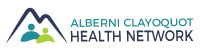 Table of Partners MinutesWednesday, June 16, 2021 @ 9:30 amVia Zoom on-line meetingParticipants: Penny Cote (Chairperson), Marcie DeWitt (Coordinator), Deb Haggard, Rachelle Cole, Anna Lewis, Debra Hamilton, Sally Mole, Edward Johnson, Ellen Frood, Bill Collette, Alisha Pauling, Margaret Morrison, Christine Washington, Curt Smecher, Molly Law, Julia MartinRegrets: 	Natasha DumontCALL TO ORDERThe Chair called the meeting to order at 9:37 am.The Chair recognized the meeting is being held throughout the Nuu-chah-nulth territories.APPROVAL OF AGENDA & MINUTESThe Agenda for the June 16, 2021 meeting were approved.	The Minutes of the May 19, 2021 meeting were approved.ACHN REPORTSCoordinator Update - Marcie DeWitt reported on activities that she was involved in since our previous meeting as outlined in the agenda package.Highlights:Adaps & CFRC support letter for concept application to federal government for fundingGot an extension for the Poverty Reduction reportMet with MLA & MP around aligning activities identified in the poverty reduction report so farACHN UPDATESPoverty ReductionOne more focus group with AV Child and Youth tableMeeting with Josie and GordCame out with other supporting research documentsIncome Equity WorkshopsShare the Facebook event using link in agenda as well as the posterINFORMATION ITEMS Edward shared some of his families’ experiences with residential schools Received $763,924 in government funding for the mothering centreContinued work on Bill C-91 Indigenous Languages ActAlisha expanding offices on 6th AvenueImmunization campaign – local rates are at or above the provincial averageAnna Agricultural – not much to report – moving ahead with grant fundingAir quality – received more purple air monitors (11 in total) from the provincial government. Two ACRD air quality bylaws have been deferred to the EA Directors Committee (meeting in September)Curt 2nd vaccine clinic is taking place in BamfieldDebbie Met with Mayor Minions and Debra regarding support for youth homelessness DebraConcept application to the federal government for capacity and innovation for youth homelessness. Partnered with the Coastal Family Resource Coalition on a regional application.ChrisFocused on the close of the school year and budget for the new school year. Renamed A.W. Neill School to Tsuma-as Elementary School.EllenSexual Assault Response Program (SARP) – offering training to those on the west coast as well. Part way through first training sessions.PennyAir quality bylaws will be reviewed at the committee level to take in the comments from the public. ACRD is slowly reopening. Attended AVICC.RachelleAlso attended AVICC and FCM. BCAS – new staffing model for Ucluelet, 7 days per week, 8 hours a day – crew on call at station, expedited response to calls and more community engagement. Tofino will remain the same as it is now. District of Ucluelet – has issued TUP’s for RVs staying in people’s yards for the summer season to assist the seasonal employees.SallyFeeling positive, annual events may get to go ahead as well as programming this summer.Problems with housing for temporary/seasonal staff.BillChamber is very busy.Bike seat program at McLean’s mill is very popular.Applied for several grants.MollyMeeting in AhousahtThree FN police-involved shootings involving community membersHigh school students being bussed to Ucluelet – adds several hours to their school day.Daycare crisis in TofinoMarcieDouglas Holmes, CAO for the ACRD, is leaving and going to work for the RDN.RFP for PA Child Care Centre released.Working with Tla-o-qui-aht on community-based safety programs. BC Public Health summer school next week – Theme is Misinformation in Public Health.MEETING ADJORNEDThe meeting adjourned at 11:15 am.  The table does not meet in July & August.The next meeting of the Table of Partners will be held Wednesday, September 15th at 9:30 am. 